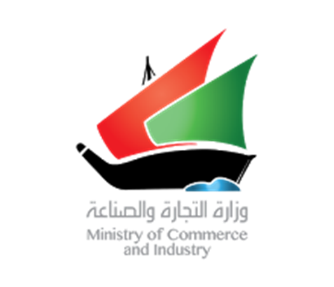 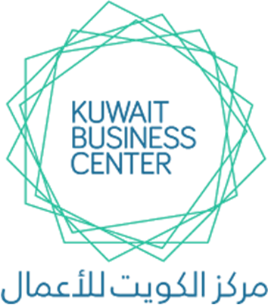 اسم الخدمة / الإجراء : إصدار ترخيص شركة ذات مسئولية محدودة – هادفة للربحاسم الخدمة / الإجراء : إصدار ترخيص شركة ذات مسئولية محدودة – هادفة للربحالشروط الواجب توافرها :أن يكون للشركة سجل تجاري .أن يكون لها موقع فعلي لمزاولة النشاط .أخذ موافقة الجهات الرقابية على النشاط إن وجدت .الشروط الواجب توافرها :أن يكون للشركة سجل تجاري .أن يكون لها موقع فعلي لمزاولة النشاط .أخذ موافقة الجهات الرقابية على النشاط إن وجدت .المستندات المطلوبة :لا توجد أي مستندات مطلوبة لوزارة التجارة والصناعة ، فيماعدا صورة عقد ووصل الايجار كمتطلب لبلدية الكويت يقوم طالب الترخيص بتحميل المستند  على الموقع الالكتروني للإدارة www.kbc.gov.kw وذلك لارساله الكترونيا لبلدية الكويت .المستندات المطلوبة :لا توجد أي مستندات مطلوبة لوزارة التجارة والصناعة ، فيماعدا صورة عقد ووصل الايجار كمتطلب لبلدية الكويت يقوم طالب الترخيص بتحميل المستند  على الموقع الالكتروني للإدارة www.kbc.gov.kw وذلك لارساله الكترونيا لبلدية الكويت .موقع انجاز الخدمة :إدارة النافذة الواحدة من خلال موقعها الالكتروني www.kbc.gov.kw .الرسوم : 80 د.ك إصدار الترخيص التجاري مخطوات الإجراءمسئولية العملالنماذج المستخدمةالوقت المستغرقملاحظات / السند القانوني1الدخول على الموقع الالكتروني لإدارة النافذة الواحدة www.kbc.gov.kw ثم إختيار ( إبدأ الآن ) ثم اختيار ( الخدمات والمعاملات ) ثم اختيار ( تقديم طلب إصدار الترخيص التجاري ) من خلال الأسهم الجانبية اختيار ( خدمات التراخيص ) ثم اختيار ( طلب ترخيص شركة ) يقوم مقدم الطلب بتعبئة كافة الحقول وتحميل المستندات المطلوبة وفي آخر خطوة الضغط على مربع ( تقديم الطلب) ويتم ارسال بريد الكتروني آلي فور تقديم الطلب بالرقم المركزي للطلب ، يتم تحويل الطلب فورا لبلدية الكويت ، ويتم مراجعة الطلب والرد عليه من بلدية الكويت خلال ساعات العمل الرسمية يوميا من الساعة 8 صباحا إلى الساعة 2 ظهرا ، من الأحد إلى الخميس ، والرد يكون الكترونيا بالموافقة أو بالرفض او بالمراجعة حسب الشروط المنصوص عليها في بلدية الكويت ، ويحول الطلب الكترونيا لإدارة النافذة الواحدة في حالة الموافقة عليه من بلدية الكويت ، ويخطر أصحاب العلاقة برسالة الكترونية بطلب الدخول على الموقع الالكتروني لإدارة النافذة الواحدة www.kbc.gov.kw لسداد الرسوم وطباعة الترخيص .طالبي تأسيس الشركة ( أحد الشركاء أو الوكيل )موظفي بلدية الكويتموظفي قسم الشركاتلا يوجدتعبئة الحقول على الموقع الالكتروني www.kbc.gov.kw5 دقائق لتقديم الطلب3-5  للحصول على موافقة بلدية الكويتيوم واحد لدفع الرسوم واستلام الترخيصالقرار الوزاري رقم 209 لسنة 2017( في حالة وجود موافقة جهات رقابية أخرى على النشاط يتم طباعة الكتب من خلال الدخول على الموقع الالكتروني لإدارة النافذة الواحدة www.kbc.gov.kw ثم إختيار ( إبدأ الآن ) ثم اختيار (الخدمات والمعاملات ) ثم اختيار (تقديم طلب إصدار الترخيص التجاري ) من خلال الأسهم الجانبية اختيار ( خدمات التراخيص) ثم اختيار ( طباعة كتب الجهات الرقابية )اسم الخدمة / الإجراء : إصدار ترخيص شركة شخص واحد – هادفة للربحاسم الخدمة / الإجراء : إصدار ترخيص شركة شخص واحد – هادفة للربحالشروط الواجب توافرها :أن يكون للشركة سجل تجاري .أن يكون لها موقع فعلي لمزاولة النشاط .أخذ موافقة الجهات الرقابية على النشاط إن وجدت .الشروط الواجب توافرها :أن يكون للشركة سجل تجاري .أن يكون لها موقع فعلي لمزاولة النشاط .أخذ موافقة الجهات الرقابية على النشاط إن وجدت .المستندات المطلوبة :لا توجد أي مستندات مطلوبة لوزارة التجارة والصناعة ، فيماعدا صورة عقد ووصل الايجار كمتطلب لبلدية الكويت يقوم طالب الترخيص بتحميل المستند  على الموقع الالكتروني للإدارة www.kbc.gov.kw وذلك لارساله الكترونيا لبلدية الكويت .المستندات المطلوبة :لا توجد أي مستندات مطلوبة لوزارة التجارة والصناعة ، فيماعدا صورة عقد ووصل الايجار كمتطلب لبلدية الكويت يقوم طالب الترخيص بتحميل المستند  على الموقع الالكتروني للإدارة www.kbc.gov.kw وذلك لارساله الكترونيا لبلدية الكويت .موقع انجاز الخدمة :إدارة النافذة الواحدة من خلال موقعها الالكتروني www.kbc.gov.kw .الرسوم : 80 د.ك إصدار الترخيص التجاري مخطوات الإجراءمسئولية العملالنماذج المستخدمةالوقت المستغرقملاحظات / السند القانوني1الدخول على الموقع الالكتروني لإدارة النافذة الواحدة www.kbc.gov.kw ثم إختيار ( إبدأ الآن ) ثم اختيار ( الخدمات والمعاملات ) ثم اختيار ( تقديم طلب إصدار الترخيص التجاري ) من خلال الأسهم الجانبية اختيار ( خدمات التراخيص ) ثم اختيار ( طلب ترخيص شركة ) يقوم مقدم الطلب بتعبئة كافة الحقول وتحميل المستندات المطلوبة وفي آخر خطوة الضغط على مربع ( تقديم الطلب) ويتم ارسال بريد الكتروني آلي فور تقديم الطلب بالرقم المركزي للطلب ، يتم تحويل الطلب فورا لبلدية الكويت ، ويتم مراجعة الطلب والرد عليه من بلدية الكويت خلال ساعات العمل الرسمية يوميا من الساعة 8 صباحا إلى الساعة 2 ظهرا ، من الأحد إلى الخميس ، والرد يكون الكترونيا بالموافقة أو بالرفض او بالمراجعة حسب الشروط المنصوص عليها في بلدية الكويت ، ويحول الطلب الكترونيا لإدارة النافذة الواحدة في حالة الموافقة عليه من بلدية الكويت ، ويخطر صاحب العلاقة برسالة الكترونية بطلب الدخول على الموقع الالكتروني لإدارة النافذة الواحدة www.kbc.gov.kw لسداد الرسوم وطباعة الترخيص .طالبي تأسيس الشركة ( أحد الشركاء أو الوكيل )موظفي بلدية الكويتموظفي قسم الشركاتلا يوجدتعبئة الحقول على الموقع الالكتروني www.kbc.gov.kw5 دقائق لتقديم الطلب3-5  للحصول على موافقة بلدية الكويتيوم واحد لدفع الرسوم واستلام الترخيصالقرار الوزاري رقم 209 لسنة 2017( في حالة وجود موافقة جهات رقابية أخرى على النشاط يتم طباعة الكتب من خلال الدخول على الموقع الالكتروني لإدارة النافذة الواحدة www.kbc.gov.kw ثم إختيار ( إبدأ الآن ) ثم اختيار ( الخدمات والمعاملات ) ثم اختيار ( تقديم طلب إصدار الترخيص التجاري ) من خلال الأسهم الجانبية اختــيار ( خدمات التراخيص ) ثم اختــيار ( طباعة كتب الجهات الرقابية )اسم الخدمة / الإجراء : إصدار ترخيص شركة تضامنية – هادفة للربحاسم الخدمة / الإجراء : إصدار ترخيص شركة تضامنية – هادفة للربحالشروط الواجب توافرها :أن يكون للشركة سجل تجاري .أن يكون لها موقع فعلي لمزاولة النشاط .أخذ موافقة الجهات الرقابية على النشاط إن وجدت .الشروط الواجب توافرها :أن يكون للشركة سجل تجاري .أن يكون لها موقع فعلي لمزاولة النشاط .أخذ موافقة الجهات الرقابية على النشاط إن وجدت .المستندات المطلوبة :لا توجد أي مستندات مطلوبة لوزارة التجارة والصناعة ، فيماعدا صورة عقد ووصل الايجار كمتطلب لبلدية الكويت يقوم طالب الترخيص بتحميل المستند  على الموقع الالكتروني للإدارة www.kbc.gov.kw وذلك لارساله الكترونيا لبلدية الكويت .المستندات المطلوبة :لا توجد أي مستندات مطلوبة لوزارة التجارة والصناعة ، فيماعدا صورة عقد ووصل الايجار كمتطلب لبلدية الكويت يقوم طالب الترخيص بتحميل المستند  على الموقع الالكتروني للإدارة www.kbc.gov.kw وذلك لارساله الكترونيا لبلدية الكويت .موقع انجاز الخدمة :إدارة النافذة الواحدة من خلال موقعها الالكتروني www.kbc.gov.kw .الرسوم : 80 د.ك إصدار الترخيص التجاري مخطوات الإجراءمسئولية العملالنماذج المستخدمةالوقت المستغرقملاحظات / السند القانوني1الدخول على الموقع الالكتروني لإدارة النافذة الواحدة www.kbc.gov.kw ثم إختيار ( إبدأ الآن ) ثم اختيار ( الخدمات والمعاملات ) ثم اختيار ( تقديم طلب إصدار الترخيص التجاري ) من خلال الأسهم الجانبية اختيار ( خدمات التراخيص ) ثم اختيار ( طلب ترخيص شركة ) يقوم مقدم الطلب بتعبئة كافة الحقول وتحميل المستندات المطلوبة وفي آخر خطوة الضغط على مربع ( تقديم الطلب) ويتم ارسال بريد الكتروني آلي فور تقديم الطلب بالرقم المركزي للطلب ، يتم تحويل الطلب فورا لبلدية الكويت ، ويتم مراجعة الطلب والرد عليه من بلدية الكويت خلال ساعات العمل الرسمية يوميا من الساعة 8 صباحا إلى الساعة 2 ظهرا ، من الأحد إلى الخميس ، والرد يكون الكترونيا بالموافقة أو بالرفض او بالمراجعة حسب الشروط المنصوص عليها في بلدية الكويت ، ويحول الطلب الكترونيا لإدارة النافذة الواحدة في حالة الموافقة عليه من بلدية الكويت ، ويخطر أصحاب العلاقة برسالة الكترونية بطلب الدخول على الموقع الالكتروني لإدارة النافذة الواحدة www.kbc.gov.kw لسداد الرسوم وطباعة الترخيص .طالبي تأسيس الشركة ( أحد الشركاء أو الوكيل )موظفي بلدية الكويتموظفي قسم الشركاتلا يوجدتعبئة الحقول على الموقع الالكتروني www.kbc.gov.kw5 دقائق لتقديم الطلب3-5  للحصول على موافقة بلدية الكويتيوم واحد لدفع الرسوم واستلام الترخيصالقرار الوزاري رقم 209 لسنة 2017( في حالة وجود موافقة جهات رقابية أخرى على النشاط يتم طباعة الكتب من خلال الدخول على الموقع الالكتروني لإدارة النافذة الواحدة www.kbc.gov.kw ثم إختيار ( إبــدأ الآن ) ثم اختـيار ( الخدمات والمعاملات ) ثم اختيار ( تقديم طلب إصدار الترخيص التجاري ) من خلال الأسهم الجانبية اختيار ( خدمات التراخيص ) ثم اختيار ( طباعة كتب الجهات الرقابية )اسم الخدمة / الإجراء : إصدار ترخيص شركة توصية بسيطة – هادفة للربحاسم الخدمة / الإجراء : إصدار ترخيص شركة توصية بسيطة – هادفة للربحالشروط الواجب توافرها :أن يكون للشركة سجل تجاري .أن يكون لها موقع فعلي لمزاولة النشاط .أخذ موافقة الجهات الرقابية على النشاط إن وجدت .الشروط الواجب توافرها :أن يكون للشركة سجل تجاري .أن يكون لها موقع فعلي لمزاولة النشاط .أخذ موافقة الجهات الرقابية على النشاط إن وجدت .المستندات المطلوبة :لا توجد أي مستندات مطلوبة لوزارة التجارة والصناعة ، فيماعدا صورة عقد ووصل الايجار كمتطلب لبلدية الكويت يقوم طالب الترخيص بتحميل المستند  على الموقع الالكتروني للإدارة www.kbc.gov.kw وذلك لارساله الكترونيا لبلدية الكويت .المستندات المطلوبة :لا توجد أي مستندات مطلوبة لوزارة التجارة والصناعة ، فيماعدا صورة عقد ووصل الايجار كمتطلب لبلدية الكويت يقوم طالب الترخيص بتحميل المستند  على الموقع الالكتروني للإدارة www.kbc.gov.kw وذلك لارساله الكترونيا لبلدية الكويت .موقع انجاز الخدمة :إدارة النافذة الواحدة من خلال موقعها الالكتروني www.kbc.gov.kw .الرسوم : 80 د.ك إصدار الترخيص التجاري مخطوات الإجراءمسئولية العملالنماذج المستخدمةالوقت المستغرقملاحظات / السند القانوني1الدخول على الموقع الالكتروني لإدارة النافذة الواحدة www.kbc.gov.kw ثم إختيار ( إبدأ الآن ) ثم اختيار ( الخدمات والمعاملات ) ثم اختيار ( تقديم طلب إصدار الترخيص التجاري ) من خلال الأسهم الجانبية اختيار ( خدمات التراخيص ) ثم اختيار ( طلب ترخيص شركة ) يقوم مقدم الطلب بتعبئة كافة الحقول وتحميل المستندات المطلوبة وفي آخر خطوة الضغط على مربع ( تقديم الطلب ) ويتم ارسال بريد الكتروني آلي فور تقديم الطلب بالرقم المركزي للطلب ، يتم تحويل الطلب فورا لبلدية الكويت ، ويتم مراجعة الطلب والرد عليه من بلدية الكويت خلال ساعات العمل الرسمية يوميا من الساعة 8 صباحا إلى الساعة 2 ظهرا ، من الأحد إلى الخميس ، والرد يكون الكترونيا بالموافقة أو بالرفض او بالمراجعة حسب الشروط المنصوص عليها في بلدية الكويت ، ويحول الطلب الكترونيا لإدارة النافذة الواحدة في حالة الموافقة عليه من بلدية الكويت ، ويخطر أصحاب العلاقة برسالة الكترونية بطلب الدخول على الموقع الالكتروني لإدارة النافذة الواحدة www.kbc.gov.kw لسداد الرسوم وطباعة الترخيص .طالبي تأسيس الشركة ( أحد الشركاء أو الوكيل )موظفي بلدية الكويتموظفي قسم الشركاتلا يوجدتعبئة الحقول على الموقع الالكتروني www.kbc.gov.kw5 دقائق لتقديم الطلب3-5  للحصول على موافقة بلدية الكويتيوم واحد لدفع الرسوم واستلام الترخيصالقرار الوزاري رقم 209 لسنة 2017( في حالة وجود موافقة جهات رقابية أخرى على النشاط يتم طباعة الكتب من خلال الدخول على الموقع الالكتروني لإدارة النافذة الواحدة www.kbc.gov.kw ثم إختيار ( إبـدأ الآن ) ثم اختــيار ( الخدمات والمعاملات ) ثم اختيار ( تقديم طلب إصدار الترخيص التجاري ) من خلال الأسهم الجانبية اختيار ( خدمات التراخيص ) ثم اختيار ( طباعة كتب الجهات الرقابية )اسم الخدمة / الإجراء : إصدار ترخيص حر متناهي الصغر لشركة شخص واحد  – هادفة للربحاسم الخدمة / الإجراء : إصدار ترخيص حر متناهي الصغر لشركة شخص واحد  – هادفة للربحالشروط الواجب توافرها :أن يكون للشركة سجل تجاري .أن يكون لها موطن مختار لمزاولة النشاط ( صندوق بريد باسم الشركة أو مكتب محامي أو مكتب محاسب أو من في حكمهم )أخذ موافقة الجهات الرقابية على النشاط إن وجدت .الشروط الواجب توافرها :أن يكون للشركة سجل تجاري .أن يكون لها موطن مختار لمزاولة النشاط ( صندوق بريد باسم الشركة أو مكتب محامي أو مكتب محاسب أو من في حكمهم )أخذ موافقة الجهات الرقابية على النشاط إن وجدت .المستندات المطلوبة :مستند اثبات الموطن المختار ( وصل صندوق البريد باسم الشركة أو كتاب من صاحب مكتب المحاماة او مكتب المحاسبة ) ويقوم طالب الترخيص بتحميل المستند  على الموقع الالكتروني للإدارة www.kbc.gov.kw .المستندات المطلوبة :مستند اثبات الموطن المختار ( وصل صندوق البريد باسم الشركة أو كتاب من صاحب مكتب المحاماة او مكتب المحاسبة ) ويقوم طالب الترخيص بتحميل المستند  على الموقع الالكتروني للإدارة www.kbc.gov.kw .موقع انجاز الخدمة :إدارة النافذة الواحدة من خلال موقعها الالكتروني www.kbc.gov.kw .الرسوم : 80 د.ك إصدار الترخيص التجاري مخطوات الإجراءمسئولية العملالنماذج المستخدمةالوقت المستغرقملاحظات / السند القانوني1الدخول على الموقع الالكتروني لإدارة النافذة الواحدة www.kbc.gov.kw ثم إختيار ( إبدأ الآن ) ثم اختيار ( الخدمات والمعاملات ) ثم اختيار ( تقديم طلب إصدار الترخيص التجاري ) من خلال الأسهم الجانبية اختيار ( خدمات التراخيص ) ثم اختيار ( طلب رخصة حرة متناهية الصغر ) يقوم مقدم الطلب بتعبئة كافة الحقول وتحميل المستندات المطلوبة وفي آخر خطوة الضغط على مربع ( تقديم الطلب ) ، ويحول الطلب الكترونيا لإدارة النافذة الواحدة ويخطر صاحب العلاقة برسالة الكترونية فورية بطلب الدخول على الموقع الالكتروني لإدارة النافـذة الواحدة www.kbc.gov.kw لسداد الرسـوم وطباعة الترخيص .طالبي تأسيس الشركة ( أحد الشركاء أو الوكيل )موظفي قسم الشركاتلا يوجدتعبئة الحقول على الموقع الالكتروني www.kbc.gov.kw5 دقائق لتقديم الطلب10-15  لدفع الرسوم واستلام الترخيصالقرار الوزاري رقم 209 لسنة 2017( في حالة وجود موافقة جهات رقابية أخرى على النشاط يتم طباعة الكتب من خلال الدخول على الموقع الالكتروني لإدارة النافذة الواحدة www.kbc.gov.kw ثم إختيار ( إبـدأ الآن ) ثـم اختيـار ( الخدمات والمعاملات ) ثم اختيار ( تقديم طلب إصدار الترخيص التجاري ) من خلال الأسهم الجانبية اختيار ( خدمات التراخيص ) ثم اختيار ( طباعة كتب الجهات الرقابية )اسم الخدمة / الإجراء : إصدار ترخيص شركة ذات مسئولية محدودة – غير هادفة للربحاسم الخدمة / الإجراء : إصدار ترخيص شركة ذات مسئولية محدودة – غير هادفة للربحالشروط الواجب توافرها :أن يكون للشركة سجل تجاري .أن يكون لها موقع فعلي لمزاولة النشاط .أخذ موافقة الجهات الرقابية على النشاط إن وجدت .الشروط الواجب توافرها :أن يكون للشركة سجل تجاري .أن يكون لها موقع فعلي لمزاولة النشاط .أخذ موافقة الجهات الرقابية على النشاط إن وجدت .المستندات المطلوبة :لا توجد أي مستندات مطلوبة لوزارة التجارة والصناعة ، فيماعدا صورة عقد ووصل الايجار كمتطلب لبلدية الكويت يقوم طالب الترخيص بتحميل المستند  على الموقع الالكتروني للإدارة www.kbc.gov.kw وذلك لارساله الكترونيا لبلدية الكويت .المستندات المطلوبة :لا توجد أي مستندات مطلوبة لوزارة التجارة والصناعة ، فيماعدا صورة عقد ووصل الايجار كمتطلب لبلدية الكويت يقوم طالب الترخيص بتحميل المستند  على الموقع الالكتروني للإدارة www.kbc.gov.kw وذلك لارساله الكترونيا لبلدية الكويت .موقع انجاز الخدمة :إدارة النافذة الواحدة من خلال موقعها الالكتروني www.kbc.gov.kw .الرسوم : 80 د.ك إصدار الترخيص التجاري مخطوات الإجراءمسئولية العملالنماذج المستخدمةالوقت المستغرقملاحظات / السند القانوني1الدخول على الموقع الالكتروني لإدارة النافذة الواحدة www.kbc.gov.kw ثم إختيار ( إبدأ الآن ) ثم اختيار ( الخدمات والمعاملات ) ثم اختيار ( تقديم طلب إصدار الترخيص التجاري ) من خلال الأسهم الجانبية اختيار ( خدمات التراخيص ) ثم اختيار ( طلب ترخيص شركة ) يقوم مقدم الطلب بتعبئة كافة الحقول وتحميل المستندات المطلوبة وفي آخر خطوة الضغط على مربع ( تقديم الطلب) ويتم ارسال بريد الكتروني آلي فور تقديم الطلب بالرقم المركزي للطلب ، يتم تحويل الطلب فورا لبلدية الكويت ، ويتم مراجعة الطلب والرد عليه من بلدية الكويت خلال ساعات العمل الرسمية يوميا من الساعة 8 صباحا إلى الساعة 2 ظهرا ، من الأحد إلى الخميس ، والرد يكون الكترونيا بالموافقة أو بالرفض او بالمراجعة حسب الشروط المنصوص عليها في بلدية الكويت ، ويحول الطلب الكترونيا لإدارة النافذة الواحدة في حالة الموافقة عليه من بلدية الكويت ، ويخطر أصحاب العلاقة برسالة الكترونية بطلب الدخول على الموقع الالكتروني لإدارة النافذة الواحدة www.kbc.gov.kw لسداد الرسوم وطباعة الترخيص .طالبي تأسيس الشركة ( أحد الشركاء أو الوكيل )موظفي بلدية الكويتموظفي قسم الشركاتلا يوجدتعبئة الحقول على الموقع الالكتروني www.kbc.gov.kw5 دقائق لتقديم الطلب3-5  للحصول على موافقة بلدية الكويتيوم واحد لدفع الرسوم واستلام الترخيصالقرار الوزاري رقم 209 لسنة 2017( في حالة وجود موافقة جهات رقابية أخرى على النشاط يتم طباعة الكتب من خلال الدخول على الموقع الالكتروني لإدارة النافذة الواحدة www.kbc.gov.kw ثم إختيار ( إبدأ الآن ) ثم اختيار (الخدمات والمعاملات ) ثم اختيار (تقديم طلب إصدار الترخيص التجاري ) من خلال الأسهم الجانبية اختيار ( خدمات التراخيص) ثم اختيار ( طباعة كتب الجهات الرقابية )مخطوات الإجراءمسئولية العملالنماذج المستخدمةالوقت المستغرقملاحظات / السند القانونيمخطوات الإجراءمسئولية العملالنماذج المستخدمةالوقت المستغرقملاحظات / السند القانوني1الدخول على الموقع الالكتروني لإدارة النافذة الواحدة www.kbc.gov.kw ثم إختيار ( إبدأ الآن ) ثم اختيار ( الخدمات والمعاملات ) ثم اختيار ( تقديم طلب إصدار الترخيص التجاري ) من خلال الأسهم الجانبية اختيار ( خدمات التراخيص ) ثم اختيار ( طلب ترخيص شركة ) يقوم مقدم الطلب بتعبئة كافة الحقول وتحميل المستندات المطلوبة وفي آخر خطوة الضغط على مربع ( تقديم الطلب) ويتم ارسال بريد الكتروني آلي فور تقديم الطلب بالرقم المركزي للطلب ، يتم تحويل الطلب فورا لبلدية الكويت ، ويتم مراجعة الطلب والرد عليه من بلدية الكويت خلال ساعات العمل الرسمية يوميا من الساعة 8 صباحا إلى الساعة 2 ظهرا ، من الأحد إلى الخميس ، والرد يكون الكترونيا بالموافقة أو بالرفض او بالمراجعة حسب الشروط المنصوص عليها في بلدية الكويت ، ويحول الطلب الكترونيا لإدارة النافذة الواحدة في حالة الموافقة عليه من بلدية الكويت ، ويخطر أصحاب العلاقة برسالة الكترونية بطلب الدخول على الموقع الالكتروني لإدارة النافذة الواحدة www.kbc.gov.kw لسداد الرسوم وطباعة الترخيص .طالبي تأسيس الشركة ( أحد الشركاء أو الوكيل )موظفي بلدية الكويتموظفي قسم الشركاتلا يوجدتعبئة الحقول على الموقع الالكتروني www.kbc.gov.kw5 دقائق لتقديم الطلب3-5  للحصول على موافقة بلدية الكويتيوم واحد لدفع الرسوم واستلام الترخيصالقرار الوزاري رقم 209 لسنة 2017( في حالة وجود موافقة جهات رقابية أخرى على النشاط يتم طباعة الكتب من خلال الدخول على الموقع الالكتروني لإدارة النافذة الواحدة www.kbc.gov.kw ثم إختيار ( إبــدأ الآن ) ثم اختـيار ( الخدمات والمعاملات ) ثم اختيار ( تقديم طلب إصدار الترخيص التجاري ) من خلال الأسهم الجانبية اختيار ( خدمات التراخيص ) ثم اختيار ( طباعة كتب الجهات الرقابية )مخطوات الإجراءمسئولية العملالنماذج المستخدمةالوقت المستغرقملاحظات / السند القانوني1الدخول على الموقع الالكتروني لإدارة النافذة الواحدة www.kbc.gov.kw ثم إختيار ( إبدأ الآن ) ثم اختيار ( الخدمات والمعاملات ) ثم اختيار ( تقديم طلب إصدار الترخيص التجاري ) من خلال الأسهم الجانبية اختيار ( خدمات التراخيص ) ثم اختيار ( طلب ترخيص شركة ) يقوم مقدم الطلب بتعبئة كافة الحقول وتحميل المستندات المطلوبة وفي آخر خطوة الضغط على مربع ( تقديم الطلب ) ويتم ارسال بريد الكتروني آلي فور تقديم الطلب بالرقم المركزي للطلب ، يتم تحويل الطلب فورا لبلدية الكويت ، ويتم مراجعة الطلب والرد عليه من بلدية الكويت خلال ساعات العمل الرسمية يوميا من الساعة 8 صباحا إلى الساعة 2 ظهرا ، من الأحد إلى الخميس ، والرد يكون الكترونيا بالموافقة أو بالرفض او بالمراجعة حسب الشروط المنصوص عليها في بلدية الكويت ، ويحول الطلب الكترونيا لإدارة النافذة الواحدة في حالة الموافقة عليه من بلدية الكويت ، ويخطر أصحاب العلاقة برسالة الكترونية بطلب الدخول على الموقع الالكتروني لإدارة النافذة الواحدة www.kbc.gov.kw لسداد الرسوم وطباعة الترخيص .طالبي تأسيس الشركة ( أحد الشركاء أو الوكيل )موظفي بلدية الكويتموظفي قسم الشركاتلا يوجدتعبئة الحقول على الموقع الالكتروني www.kbc.gov.kw5 دقائق لتقديم الطلب3-5  للحصول على موافقة بلدية الكويتيوم واحد لدفع الرسوم واستلام الترخيصالقرار الوزاري رقم 209 لسنة 2017( في حالة وجود موافقة جهات رقابية أخرى على النشاط يتم طباعة الكتب من خلال الدخول على الموقع الالكتروني لإدارة النافذة الواحدة www.kbc.gov.kw ثم إختيار ( إبـدأ الآن ) ثم اختــيار ( الخدمات والمعاملات ) ثم اختيار ( تقديم طلب إصدار الترخيص التجاري ) من خلال الأسهم الجانبية اختيار ( خدمات التراخيص ) ثم اختيار ( طباعة كتب الجهات الرقابية )اسم الخدمة / الإجراء : إصدار ترخيص شركة ذات مسئولية محدودة ( قابضة ) اسم الخدمة / الإجراء : إصدار ترخيص شركة ذات مسئولية محدودة ( قابضة ) الشروط الواجب توافرها :أن يكون للشركة سجل تجاري .أن يكون لها موقع فعلي لمزاولة النشاط .أخذ موافقة الجهات الرقابية على النشاط إن وجدت .الشروط الواجب توافرها :أن يكون للشركة سجل تجاري .أن يكون لها موقع فعلي لمزاولة النشاط .أخذ موافقة الجهات الرقابية على النشاط إن وجدت .المستندات المطلوبة :لا توجد أي مستندات مطلوبة لوزارة التجارة والصناعة ، فيماعدا صورة عقد ووصل الايجار كمتطلب لبلدية الكويت يقوم طالب الترخيص بتحميل المستند  على الموقع الالكتروني للإدارة www.kbc.gov.kw وذلك لارساله الكترونيا لبلدية الكويت .المستندات المطلوبة :لا توجد أي مستندات مطلوبة لوزارة التجارة والصناعة ، فيماعدا صورة عقد ووصل الايجار كمتطلب لبلدية الكويت يقوم طالب الترخيص بتحميل المستند  على الموقع الالكتروني للإدارة www.kbc.gov.kw وذلك لارساله الكترونيا لبلدية الكويت .موقع انجاز الخدمة :إدارة النافذة الواحدة من خلال موقعها الالكتروني www.kbc.gov.kw .الرسوم : 80 د.ك إصدار الترخيص التجاري مخطوات الإجراءمسئولية العملالنماذج المستخدمةالوقت المستغرقملاحظات / السند القانوني1الدخول على الموقع الالكتروني لإدارة النافذة الواحدة www.kbc.gov.kw ثم إختيار ( إبدأ الآن ) ثم اختيار ( الخدمات والمعاملات ) ثم اختيار ( تقديم طلب إصدار الترخيص التجاري ) من خلال الأسهم الجانبية اختيار ( خدمات التراخيص ) ثم اختيار ( طلب ترخيص شركة ) يقوم مقدم الطلب بتعبئة كافة الحقول وتحميل المستندات المطلوبة وفي آخر خطوة الضغط على مربع ( تقديم الطلب) ويتم ارسال بريد الكتروني آلي فور تقديم الطلب بالرقم المركزي للطلب ، يتم تحويل الطلب فورا لبلدية الكويت ، ويتم مراجعة الطلب والرد عليه من بلدية الكويت خلال ساعات العمل الرسمية يوميا من الساعة 8 صباحا إلى الساعة 2 ظهرا ، من الأحد إلى الخميس ، والرد يكون الكترونيا بالموافقة أو بالرفض او بالمراجعة حسب الشروط المنصوص عليها في بلدية الكويت ، ويحول الطلب الكترونيا لإدارة النافذة الواحدة في حالة الموافقة عليه من بلدية الكويت ، ويخطر أصحاب العلاقة برسالة الكترونية بطلب الدخول على الموقع الالكتروني لإدارة النافذة الواحدة www.kbc.gov.kw لسداد الرسوم وطباعة الترخيص .طالبي تأسيس الشركة ( أحد الشركاء أو الوكيل )موظفي بلدية الكويتموظفي قسم الشركاتلا يوجدتعبئة الحقول على الموقع الالكتروني www.kbc.gov.kw5 دقائق لتقديم الطلب3-5  للحصول على موافقة بلدية الكويتيوم واحد لدفع الرسوم واستلام الترخيصالقرار الوزاري رقم 209 لسنة 2017( في حالة وجود موافقة جهات رقابية أخرى على النشاط يتم طباعة الكتب من خلال الدخول على الموقع الالكتروني لإدارة النافذة الواحدة www.kbc.gov.kw ثم إختيار ( إبدأ الآن ) ثم اختيار (الخدمات والمعاملات ) ثم اختيار (تقديم طلب إصدار الترخيص التجاري ) من خلال الأسهم الجانبية اختيار ( خدمات التراخيص) ثم اختيار ( طباعة كتب الجهات الرقابية )مخطوات الإجراءمسئولية العملالنماذج المستخدمةالوقت المستغرقملاحظات / السند القانوني1الدخول على الموقع الالكتروني لإدارة النافذة الواحدة www.kbc.gov.kw ثم إختيار ( إبدأ الآن ) ثم اختيار ( الخدمات والمعاملات ) ثم اختيار ( تقديم طلب إصدار الترخيص التجاري ) من خلال الأسهم الجانبية اختيار ( خدمات التراخيص ) ثم اختيار ( طلب ترخيص شركة ) يقوم مقدم الطلب بتعبئة كافة الحقول وتحميل المستندات المطلوبة وفي آخر خطوة الضغط على مربع ( تقديم الطلب) ويتم ارسال بريد الكتروني آلي فور تقديم الطلب بالرقم المركزي للطلب ، يتم تحويل الطلب فورا لبلدية الكويت ، ويتم مراجعة الطلب والرد عليه من بلدية الكويت خلال ساعات العمل الرسمية يوميا من الساعة 8 صباحا إلى الساعة 2 ظهرا ، من الأحد إلى الخميس ، والرد يكون الكترونيا بالموافقة أو بالرفض او بالمراجعة حسب الشروط المنصوص عليها في بلدية الكويت ، ويحول الطلب الكترونيا لإدارة النافذة الواحدة في حالة الموافقة عليه من بلدية الكويت ، ويخطر صاحب العلاقة برسالة الكترونية بطلب الدخول على الموقع الالكتروني لإدارة النافذة الواحدة www.kbc.gov.kw لسداد الرسوم وطباعة الترخيص .طالبي تأسيس الشركة ( أحد الشركاء أو الوكيل )موظفي بلدية الكويتموظفي قسم الشركاتلا يوجدتعبئة الحقول على الموقع الالكتروني www.kbc.gov.kw5 دقائق لتقديم الطلب3-5  للحصول على موافقة بلدية الكويتيوم واحد لدفع الرسوم واستلام الترخيصالقرار الوزاري رقم 209 لسنة 2017( في حالة وجود موافقة جهات رقابية أخرى على النشاط يتم طباعة الكتب من خلال الدخول على الموقع الالكتروني لإدارة النافذة الواحدة www.kbc.gov.kw ثم إختيار ( إبدأ الآن ) ثم اختيار ( الخدمات والمعاملات ) ثم اختيار ( تقديم طلب إصدار الترخيص التجاري ) من خلال الأسهم الجانبية اختــيار ( خدمات التراخيص ) ثم اختــيار ( طباعة كتب الجهات الرقابية )